ESPAÑOLRUSOUCRANIANOÁRABECHINOINGLÉSFRANCÉSENEROянварьСічень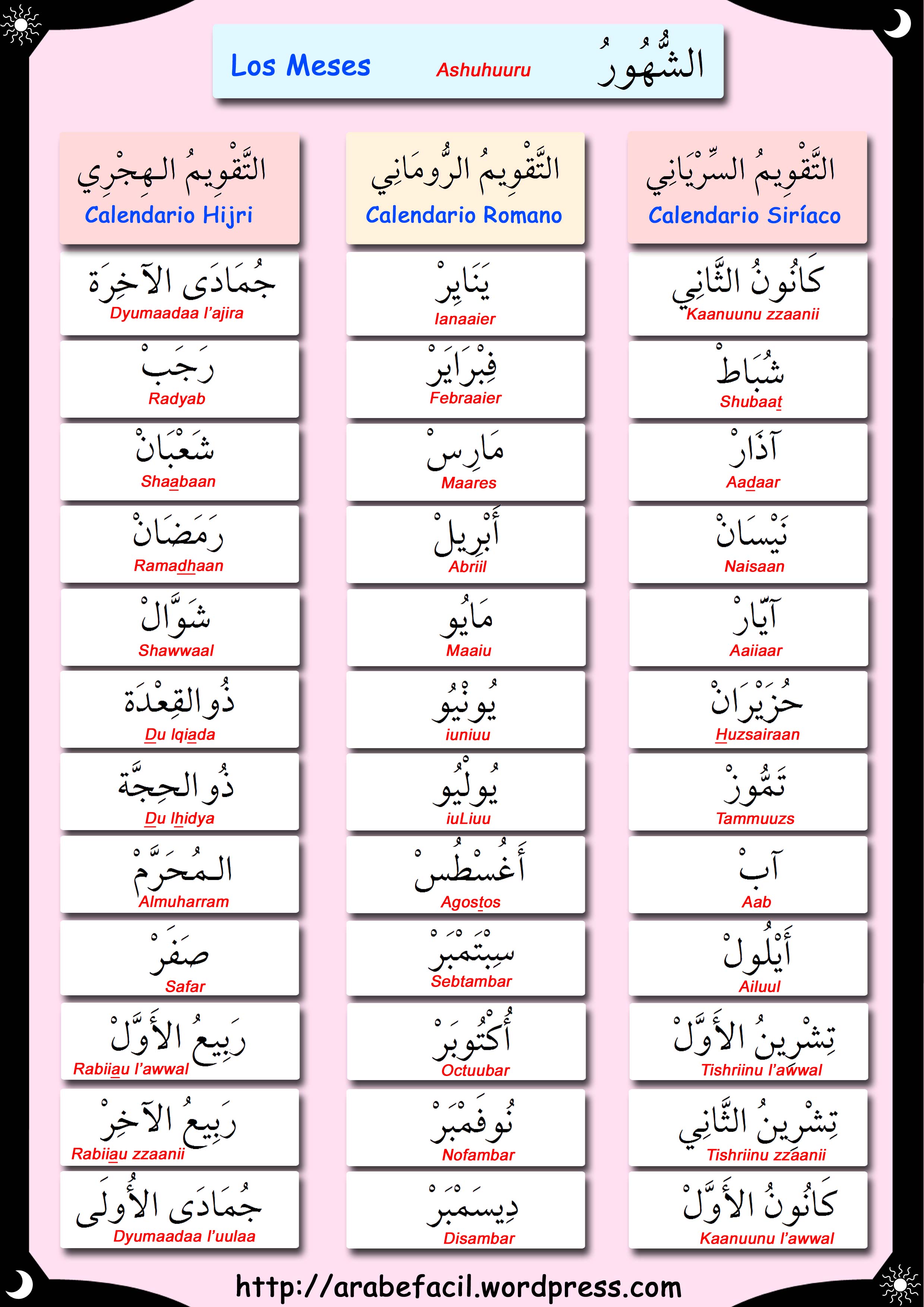 一月yī yuèJanuary/ˈdʒænjʊərɪ/Janvier/ʒɑ̃vje/FEBREROфевральЛютий二月èr yuèFebruary/ˈfɛbrʊərɪ/MARZOмартБерезня三月sān yuèMarch/mɑːtʃ/Mars/maʀs/ABRILапрельКвітень四月sì yuèApril/ˈeɪprəl/Abril/avʀil/MAYOмайТравень五月wŭ yuèMay/meɪ/Mai/mɛ/JUNIOиюньЧервень六月liù yuèJune/dʒuːn//ʒɥɛ̃/